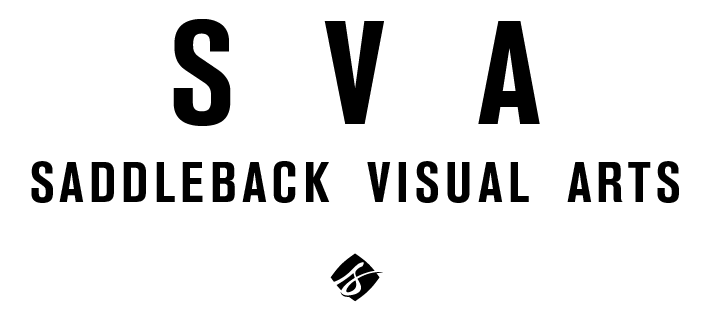 Tagline: Transform community through creativityDescriptor: A community of artists at Saddleback Church.Purpose: Reflect our Creative God as His Church.Purpose Statement: To be a community that disciples, equips, and sends-out artists that better understand their calling, influence, and impact. This transformational creative community makes the Bride of Christ more beautiful and gives the world a better understanding and view of God.Mission: Gather, Grow, & Give as community of artists. Mission Statement: We are a center for artists to gather together, grow together, and give back together– both in the church and in the community. We strive for a holistic creativity, making art that connects us with our world physically, relationally, and spiritually.Vision: Be the center of transformational creativity in our city.Vision Statement: 	Core Value: Transformational CreativityCore Value Statement: People who live out transformational creativity are Community Collaborators, Culture Creators, and Christ-Centered. If art and creativity are used in this nature, transformation is inevitable.Our StoryPROBLEMMany artists, especially those of faith, are seeking to have a greater voice, role, and place in their communities. The church has not shaped itself to meet creative people in these ways, which robs the bride of her beauty and her ability to better connect and reach the world around her.SOLUTION Saddleback Visual Arts is a community that gives a voice, a role and a place for artists to further step into their identity and calling both in the church and out in the world.Find your Community. Expand your Craft. Live your Calling. 1. FIND YOUR COMMUNITYHugh found a community that cared and encouragement to keep going.David found a community of Artists of FaithBrandon was encouraged to keep creating.Mandy found community in her church bodyJulie felt like she should call Saddleback Home2. EXPAND YOUR CRAFTMandy developed her craft. Mandy started a businessJudith learned what the bible had to say about Art. Jordan found a space to create.Steven began painting again. – Space.Jason has a space to create after collegeJudith, Sandhya, David?3. LIVE YOUR CALLINGJudith found her calling as an artistLesley gained courage to leap embrace her calling as an artistKatherine found the key to using her art for community.Judith learned what the bible had to say about Art.David found a community of Artists of FaithDenny about his faith as a fashion photographer